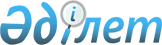 Айыртау аудандық мәслихатының 2011 жылғы 21 желтоқсандағы "2012-2014 жылдарға арналған аудан бюджеті туралы" N 4-41-1 шешіміне өзгерістер мен толықтырулар енгізу туралы
					
			Күшін жойған
			
			
		
					Солтүстік Қазақстан облысы Айыртау аудандық мәслихатының 2012 жылғы 7 наурыздағы N 5-3-1 шешімі. Солтүстік Қазақстан облысының Әділет департаментінде 2012 жылғы 28 сәуірде N 13-3-157 тіркелді. Күші жойылды (Солтүстік Қазақстан облысы Айыртау ауданы мәслихатының 2015 жылғы 30 сәуірдегі N 3.2.3-2/61 хаты)

      Ескерту. Күші жойылды (Солтүстік Қазақстан облысы Айыртау ауданы мәслихатының 30.04.2015 N 3.2.3-2/61 хаты).

      2008 жылғы 4 желтоқсандағы № 95-ІV Қазақстан Республикасының Бюджеттік кодексінің 106, 109-баптарына сәйкес, "Қазақстан Республикасындағы жергілікті мемлекеттік басқару және өзін-өзі басқару туралы" 2001 жылғы 23 қаңтардағы № 148 Қазақстан Республикасының Заңының 6-бабының 1-тармағының 1) тармақшасына сәйкес, аудандық мәслихат ШЕШТІ:



      1. Аудандық мәслихаттың төртінші шақырылымдағы қырық бірінші сессиясының "2012-2014 жылдарға арналған аудан бюджеті туралы" 2011 жылғы 21 желтоқсандағы № 4-41-1 шешіміне (2012 жылғы 10 қаңтардағы мемлекеттік тіркеу Тізілімінде № 13-3-148 тіркелген, 2012 жылғы 19 қаңтардағы, 2012 жылғы 26 қантардағы "Айыртау таңы", 2012 жылғы 19 қаңтардағы, 2012 жылғы 26 қантардағы "Айыртауские зори" газеттерінде жарияланған) келесі өзгерістер мен толықтырулар енгізілсін:



      1-тармақ келесі редакцияда мазмұндалсын:

      "1) кірістер – 4 293 898,2 мың теңге, соның ішінде:

      салықтық түсімдер бойынша – 460 163 мың теңге;

      салықтық емес түсімдер бойынша – 4 584,8 мың теңге;

      негізгі капиталдың сатылуынан түсімдер – 15 183,4 мың теңге;

      трансферттердің түсімдері бойынша – 3 813 967 мың теңге;

      2) шығындар – 4 395 427,3 мың теңге;

      3) таза бюджеттік кредит беру – 49183 мың теңге, оның ішінде: бюджеттік кредиттер – 53394 мың теңге;

      бюджеттік кредиттерді өтеу – 4211 мың теңге;

      4) қаржы активтерімен жасалатын операциялар бойынша сальдо – 0, оның ішінде:

      қаржы активтерін сатып алуға – 0;

      мемлекеттің қаржы активтерін сатып алудан түсетін түсімдері – 0;

      5) бюджет тапшылығы (артықшылығы) – -150 712,1 мың теңге;

      6) бюджет тапшылығын қаржыландыру (артықшылығын пайдалану) – 150 712,1 мың теңге;";



      8-тармақ келесі редакцияда мазмұндалсын:

      "1) эпизоотияға қарсы іс-шаралар жүргізуге – 16573 мың теңге;

      2) мамандарға әлеуметтік қолдау іс-шараларын жүзеге асыру үшін - 5591 мың теңге; 

      3) арнайы әлеуметтік қызметтер ұсынуға - 1644 мың теңге, соның ішінде: 

      1644 мың теңге - арнайы әлеуметтік қызмет көрсету стандарттарын енгізуге;

      4) мектепке дейінгі білім ұйымдарында мемлекеттік білімдік тапсырысты іске асыруға - 62910 мың теңге;

      5) 2011-2020 жылдарға арналған Қазақстан Республикасындағы білім беруді дамытудың мемлекеттік бағдарламасын іске асыруға– 20288 мың теңге, соның ішінде:

      16388 мың теңге - негізгі орта және жалпы орта білім беретін мемлекеттік мекемелердегі физика, химия, биология кабинеттерін оқу жабдығымен жарақтандыруға;

      3900 мың теңге - үйде оқитын мүгедек балаларды керек-жарақпен, бағдарламалық қамтумен қамтамасыз етуге; 

      6) жетім баланы (жетім балаларды) және ата-аналарының қамқорынсыз қалған баланы (балаларды) күтіп-ұстауға асыраушыларына (қамқоршыларына) ай сайынғы ақшалай қаражат төлемдері- 14600 мың теңге;

      7) мектеп мұғалімдеріне және мектепке дейінгі білім ұйымдарының тәрбиешілеріне біліктілік санаты үшін үстемеақы мөлшерін ұлғайтуға – 26081 мың теңге; 

      8) "Республикалық бюджеттен берілетін нысаналы трансфертер есебінен "Назарбаев Зияткерлік мектептері" ДБҰ-ның оқу бағдарламалары бойынша біліктілікті арттырудан өткен мұғалімдерге еңбекақыны арттыру - 1656 мың теңге;

      9) Жұмыспен қамту 2020 бағдарламасы аясындағы іс-шараларды іске асыруға - 344 772 мың теңге, соның ішінде:

      ағымдағы нысаналы трансферттер – барлығы 40402 мың теңге, соның ішінде:

      жалақыны ішінара субсидиялауға – 10073 мың теңге;

      көшуге арналған субсидиялар беру – 3841 мың теңге;

      халықты жұмыспен қамту орталықтарының қызметін қамтамасыз ету – 12 550 мың теңге;

      жастар тәжірибесіне – 13938 мың теңге;

      нысаналы даму трансферттері – 304370 мың теңге Жұмыспен қамту 2020 бағдарламасы шеңберінде тұрғын жай салу және (немесе) сатып алу және инженерлік-коммуникациялық инфрақұрылымдарды дамыту (немесе) сатып алу;

      10) "Өңірлерді дамыту" Бағдарламасы аясында өңірлерді экономикалық дамытуға жәрдемдесу бойынша шараларды іске асыруда ауылдық (селолық) округтерін жайластыру мәселелерін шешуге – 5601 мың теңге; 

      11) ауылдық елді мекендерде сумен жабдықтау жүйесін дамытуға – 351768 мың теңге;";

      келесі мазмұндағы 12),13),14) тармақшаларымен толықтырылсын:

      "12) Жұмыспен қамту - 2020 бағдарламасы бойынша ауылдық елді мекендерді дамыту шеңберінде объектілерді жөндеу - 42 714 мың теңге, соның ішінде білім объектісін жөндеуге - 34 697 мың теңге, мәдениет объектісін жөндеуге – 8017 мың теңге;"; 

      "13) Жұмыспен қамту 2020 бағдарламасының екінші бағыты шеңберінде жетіспейтін инженерлік-коммуникациялық инфрақұрылымды дамыту мен жайластыруға – 21 100 мың теңге;";

      "14) "Өңірлерді дамыту" бағдарламасы шеңберінде инженерлік инфрақұрылымын дамыту - 280 547 мың теңге;";



      9-тармақ келесі редакцияда мазмұндалсын:

      "9. Аудан бюджетінде республикалық бюджеттен 2012 жылға бюджеттік несиелер ескерілсін:

      мамандарға әлеуметтік қолдау іс-шараларын жүзеге асыру үшін – 53 394 мың теңге.";



      10-тармақта:

      9) тармақша келесі редакцияда мазмұндалсын:

      "9) Жұмыспен қамту 2020 бағдарламасы шеңберінде тұрғын жай салу және (немесе) сатып алу және инженерлік-коммуникациялық инфрақұрылымдарды дамыту (немесе) сатып алу – 92 748,4 мың теңге;";

      келесі мазмұндағы 11) тармақшасымен толықтырылсын:

      "11) заңды тұлғалардың жарғылық капиталын қалыптастыру немесе ұлғайту - 8 000 мың теңге.";



      11-1-тармақ келесі редакцияда мазмұндалсын:

      "11-1. 9-қосымшаға сәйкес аудан бюджетіндегі қаржылық жыл басына қалыптасқан бюджеттік қаражаттың бос қалдықтары және 2011 жылы пайдаланылмаған республикалық және облыстық бюджеттерден берілген нысаналы трансферттерді қайтару есебінен шығыстар көзделсін.";



      көрсетілген шешімнің 1, 5, 9-қосымшасы осы шешімнің 1, 2, 3-қосымшаларына сәйкес жаңа редакцияда мазмұндалсын (қосы беріледі).



      2. Осы шешім 2012 жылдың 1 қаңтарынан қолданысқа енеді.

 

  2012 жылға арналған Айыртау ауданының бюджеті

  2012 жылға арналған селолық округтар бойынша бюджеттік бағдарламалар

       кестенің жалғасы

 

       кестенің жалғасы

 

  2012 жылдың 1 қаңтарына қалыптасқан бюджеттік қаражаттың бос қалдықтарын бағыттау және 2011 жылы пайдаланылмаған республикалық және облыстық бюджеттерден нысаналы трансферттерді қайтару

 
					© 2012. Қазақстан Республикасы Әділет министрлігінің «Қазақстан Республикасының Заңнама және құқықтық ақпарат институты» ШЖҚ РМК
				      Аудандық мәслихаттың кезектен

      тыс IIІ сессиясының төрағасыБ. Жанахметов      Аудандық мәслихаттың

      хатшысыР. Тілеубаева      КЕЛІСІЛДІ: 2012 жылы 11 сәуір

      "Айыртау ауданының экономика

      және қаржы бөлімі" мемлекеттік

      мекемесінің бастығыМ. Рамазанова

Аудандық мәслихат сессиясының

2012 жылғы 11 сәуірдегі № 5-3-1 шешіміне

1-қосымша

Аудандық мәслихат сессиясының

2011 жылғы 21 желтоқсандағы № 4-41-1 шешіміне

1-қосымшаСанаты

 Санаты

 Санаты

 Санаты

 Санаты

 Сомасы, мың теңге

 Сыныбы

 Сыныбы

 Сыныбы

 Сыныбы

 Сомасы, мың теңге

 Iшкi сыныбы

 Iшкi сыныбы

 Сомасы, мың теңге

 Атауы

 1

 2

 2

 3

 4

 5

 1) Кірістер

 4 293 898,2

 1

 Салықтық түсімдер

 460 163

 01

 01

 Табыс салығы

 5 450

 2

 Жеке табыс салығы

 5 450

 03

 03

 Әлеуметтiк салық

 263 317

 1

 Әлеуметтiк салық

 263 317

 04

 04

 Меншiкке салынатын салықтар

 150 065

 1

 Мүлiкке салынатын салықтар

 83 660

 3

 Жер салығы

 10 346

 4

 Көлiк құралдарына салынатын салық

 50 359

 5

 Бірыңғай жер салығы

 5 700

 05

 05

 Тауарларға, жұмыстарға және қызметтерге салынатын iшкi салықтар

 36 522

 2

 Акциздер

 4 211

 3

 Табиғи және басқа да ресурстарды пайдаланғаны үшiн түсетiн түсiмдер

 23 941

 4

 Кәсiпкерлiк және кәсiби қызметтi жүргiзгенi үшiн алынатын алымдар

 8 230

 5

 Құмар ойын бизнеске салық

 140

 08

 08

 Заңдық мәнді іс-әрекеттерді жасағаны және (немесе) оған уәкілеттігі бар мемлекеттік органдар немесе лауазымды адамдар құжаттар бергені үшін алынатын міндетті төлемдер

 4 809

 1

 Мемлекеттік баж

 4 809

 2

 Салықтық емес түсiмдер

 4 584,8

 01

 01

 Мемлекеттік меншіктен түсетін кірістер

 3 056

 5

 Мемлекет меншігіндегі мүлікті жалға беруден түсетін кірістер

 3 050

 7

 Мемлекеттік бюджеттен берілген кредиттер бойынша сыйақылар

 6

 04

 04

 Мемлекеттік бюджеттен қаржыландырылатын, сондай -ақ Қазақстан Республикасы Ұлттық Банкінің бюджетінен (шығыстар сметасынан) ұсталатын және қаржыландырылатын мемлекеттік мекемелер салатын айыппұлдар, өсімпұлдар, санкциялар, өндіріп алулар

 28,8

 1

 Мұнай секторы ұйымдарынан түсетін түсімдерді қоспағанда, мемлекеттік бюджеттен қаржыландырылатын, сондай -ақ Қазақстан Республикасы Ұлттық Банкінің бюджетінен (шығыстар сметасынан) ұсталатын және қаржыландырылатын мемлекеттік мекемелер салатын айыппұлдар, өсімпұлдар, санкциялар, өндіріп алулар

 28,8

 06

 06

 Басқа да салықтық емес түсiмдер

 1 500

 1

 Басқа да салықтық емес түсiмдер

 1 500

 3

 Негізгі капиталды сатудан түсетін түсімдер

 15 183,4

 03

 03

 Жердi және материалдық емес активтердi сату

 15 183,4

 1

 Жерді сату

 15 183,4

 4

 Трансферттердің түсімдері

 3 813 967

 02

 02

 Мемлекеттiк басқарудың жоғары тұрған органдарынан түсетiн трансферттер

 3 813 967

 2

 Облыстық бюджеттен түсетiн трансферттер

 3 813 967

 Функционалдық топ

 Функционалдық топ

 Функционалдық топ

 Функционалдық топ

 Функционалдық топ

 Сомасы, мың

теңге

 Әкiмшi

 Әкiмшi

 Әкiмшi

 Әкiмшi

 Сомасы, мың

теңге

 Бағдарлама

 Бағдарлама

 Бағдарлама

 Сомасы, мың

теңге

 Атауы

 Сомасы, мың

теңге

 1

 2

 3

 3

 4

 5

 2) Шығындар

 4 395 427,3

 1

 Жалпы сипаттағы мемлекеттiк қызметтер

 249 520

 112

 Аудан (облыстық маңызы бар қала) мәслихатының аппараты

 12 087

 001

 001

 Аудан (облыстық маңызы бар қала) мәслихатының қызметін қамтамасыз ету жөніндегі қызметтер

 12 087

 122

 Аудан (облыстық маңызы бар қала) әкімінің аппараты

 61894

 001

 001

 Аудан (облыстық маңызы бар қала) әкімінің қызметін қамтамасыз ету жөніндегі қызметтер

 60 934

 003

 003

 Мемлекеттік органның күрделі шығыстары

 960

 123

 Қаладағы аудан, аудандық маңызы бар қала, кент, ауыл (село), ауылдық (селолық) округ әкімінің аппараты

 149283

 001

 001

 Қаладағы аудан, аудандық маңызы бар қаланың, кент, ауыл (село), ауылдық (селолық) округ әкімінің қызметін қамтамасыз ету жөніндегі қызметтер

 147 951

 022

 022

 Мемлекеттік органның күрделі шығыстары

 1 332

 459

 Ауданның (облыстық маңызы бар қаланың) экономика және қаржы бөлімі

 26256

 001

 001

 Ауданның (облыстық маңызы бар қаланың) экономикалық саясаттың қалыптастыру мен дамыту, мемлекеттік жоспарлау, бюджеттік атқару және коммуналдық меншігін басқару саласындағы мемлекеттік саясатты іске асыру жөніндегі қызметтер

 24 278

 003

 003

 Салық салу мақсатында мүлікті бағалауды жүргізу

 556

 004

 004

 Біржолғы талондарды беру жөніндегі жұмысты ұйымдастыру және біржолғы талондарды сатудан түскен сомаларды толық алынуын қамтамасыз ету 

 742

 011

 011

 Коммуналдық меншікке түскен мүлікті есепке алу, сақтау, бағалау және сату

 160

 015

 015

 Мемлекеттік органның күрделі шығыстары

 520

 2

 Қорғаныс

 6940

 122

 Аудан (облыстық маңызы бар қала) әкімінің аппараты

 6940

 005

 005

 Жалпыға бірдей әскери міндетті атқару шеңберіндегі іс-шаралар

 6 365

 006

 006

 Аудан (облыстық маңызы бар қала) ауқымындағы төтенше жағдайлардың алдын алу және жою

 328

 007

 007

 Аудандық (қалалық) ауқымдағы дала өрттерінің, сондай-ақ мемлекеттік өртке қарсы қызмет органдары құрылмаған елдi мекендерде өрттердің алдын алу және оларды сөндіру жөніндегі іс-шаралар

 247

 4

 Бiлiм беру

 2476512

 464

 Ауданның (облыстық маңызы бар қаланың) білім бөлімі

 2476512

 001

 001

 Жергілікті деңгейде білім беру саласындағы мемлекеттік саясатты іске асыру жөніндегі қызметтер

 9 191

 003

 003

 Жалпы білім беру

 2 207 109

 004

 004

 Ауданның (облыстық маңызы бар қаланың) мемлекеттік білім беру мекемелерінде білім беру жүйесін ақпараттандыру

 7442

 005

 005

 Ауданның (облыстық маңызы бар қаланың) мемлекеттік білім беру мекемелер үшін оқулықтар мен оқу-әдiстемелiк кешендерді сатып алу және жеткізу

 16 330

 006

 006

 Балаларға қосымша білім беру

 18 842

 009

 009

 Мектепке дейінгі тәрбиелеу мен оқытуды қамтамасыз ету

 136 664

 015

 015

 Республикалық бюджеттен берілетін трансферттер есебінен жетім баланы (жетім балаларды) және ата-аналарының қамқорынсыз қалған баланы (балаларды) күтіп-ұстауға асыраушыларына ай сайынғы ақшалай қаражат төлемдері

 14 600

 020

 020

 Республикалық бюджеттен берілетін трансферттер есебінен үйде оқытылатын мүгедек балаларды жабдықпен, бағдарламалық қамтыммен қамтамасыз ету

 3 900

 021

 021

 Республикалық бюджеттен берілетін нысаналы трансферттер есебінен мектепке дейінгі ұйымдардың тәрбиешілеріне біліктілік санаты үшін қосымша ақының мөлшерін ұлғайту

 1 155

 026

 026

 Жұмыспен қамту - 2020 бағдарламасы бойынша ауылдық елді мекендерді дамыту шеңберінде объектілерді жөндеу

 34 697

 063

 063

 Республикалық бюджеттен берілетін нысаналы трансферттер есебінен "Назарбаев Зияткерлік мектептері" ДБҰ-ның оқу бағдарламалары бойынша біліктілікті арттырудан өткен мұғалімдерге еңбекақыны арттыру

 1 656

 064

 064

 Республикалық бюджеттен берілетін трансферттер есебінен мектеп мұғалімдеріне біліктілік санаты үшін қосымша ақының мөлшерін ұлғайту

 24 926

 6

 Әлеуметтiк көмек және әлеуметтiк қамтамасыз ету

 172652

 451

 Ауданның (облыстық маңызы бар қаланың) жұмыспен қамту және әлеуметтік бағдарламалар бөлімі

 172652

 001

 001

 Жергілікті деңгейде жұмыспен қамтуды қамтамасыз ету және халық үшін әлеуметтік бағдарламаларды іске асыру саласындағы мемлекеттік саясатты іске асыру жөніндегі қызметтер

 20 319

 002

 002

 Еңбекпен қамту бағдарламасы

 48 505

 004

 004

 Ауылдық жерлерде тұратын денсаулық сақтау, білім беру, әлеуметтік қамтамасыз ету, мәдениет және спорт мамандарына отын сатып алуға Қазақстан Республикасының заңнамасына сәйкес әлеуметтік көмек көрсету

 954

 005

 005

 Мемлекеттік атаулы әлеуметтік көмек

 12 874

 006

 006

 Тұрғын үй көмегі

 295

 007

 007

 Жергілікті өкілетті органдардың шешімі бойынша мұқтаж азаматтардың жекелеген топтарына әлеуметтік көмек

 18 694

 010

 010

 Жергілікті өкілетті органдардың шешімі бойынша мұқтаж азаматтардың жекелеген топтарына әлеуметтік көмек

 1 081

 011

 011

 Жәрдемақыларды және басқа да әлеуметтік төлемдерді есептеу, төлеу мен жеткізу бойынша қызметтерге ақы төлеу

 1 603

 014

 014

 Мұқтаж азаматтарға үйде әлеуметтiк көмек көрсету

 24 697

 016

 016

 18 жасқа дейінгі балаларға мемлекеттік жәрдемақылар

 28 047

 017

 017

 Мүгедектерді оңалту жеке бағдарламасына сәйкес, мұқтаж мүгедектерді міндетті гигиеналық құралдармен және ымдау тілі мамандарының қызмет көрсетуін, жеке көмекшілермен қамтамасыз ету

 3 033

 023

 023

 Жұмыспен қамту орталықтарының қызметін қамтамасыз ету

 12 550

 7

 Тұрғын үй-коммуналдық шаруашылық

 948323,3

 123

 Қаладағы аудан, аудандық маңызы бар қала, кент, ауыл (село), ауылдық (селолық) округ әкімінің аппараты

 12502

 008

 008

 Елді мекендердің көшелерін жарықтандыру

 9149

 009

 009

 Елді мекендердің санитариясын қамтамасыз ету

 962

 010

 010

 Жерлеу орындарын күтіп-ұстау және туысы жоқ адамдарды жерлеу

 140

 011

 011

 Елді мекендерді абаттандыру мен көгалдандыру

 2251

 458

 Ауданның (облыстық маңызы бар қаланың) тұрғын үй-коммуналдық шаруашылығы, жолаушылар көлігі және автомобиль жолдары бөлімі

 21400

 012

 012

 Сумен жабдықтау және су бұру жүйесінің жұмыс істеуі 

 21 400

 467

 Ауданның (облыстық маңызы бар қаланың) құрылыс бөлімі

 914421,3

 003

 003

 Мемлекеттік коммуналдық тұрғын үй қорының тұрғын үйін жобалау, салу және (немесе) сатып алу

 64195,8

 006

 006

 Сумен жабдықтау және су бұру жүйесін дамыту

 411190,5

 007

 007

 Қаланы және елді мекендерді абаттандыруды дамыту

 20816,6

 072

 072

 Жұмыспен қамту 2020 бағдарламасы шеңберінде тұрғын жай салу және (немесе) сатып алу және инженерлік-

коммуникациялық инфрақұрылымдарды дамыту (немесе) сатып алу

 397118,4

 074

 074

 Жұмыспен қамту 2020 бағдарламасының екінші бағыты шеңберінде жетіспейтін инженерлік-

коммуникациялық инфрақұрылымды дамытуға мен жайластыруға

 21100

 8

 Мәдениет, спорт, туризм және ақпараттық кеңістiк

 97 431

 455

 Ауданның (облыстық маңызы бар қаланың) мәдениет және тілдерді дамыту бөлімі

 74 628

 001

 001

 Жергілікті деңгейде тілдерді және мәдениетті дамыту саласындағы мемлекеттік саясатты іске асыру жөніндегі қызметтер

 7 210

 003

 003

 Мәдени-демалыс жұмысын қолдау

 33 193

 006

 006

 Аудандық (қалалық) кiтапханалардың жұмыс iстеуi

 25 639

 007

 007

 Мемлекеттік тілді және Қазақстан халықтарының басқа да тілдерін дамыту

 569

 024

 024

 Жұмыспен қамту - 2020 бағдарламасы бойынша ауылдық елді мекендерді дамыту шеңберінде объектілерді жөндеу

 8017

 456

 Ауданның (облыстық маңызы бар қаланың) ішкі саясат бөлімі

 11673

 001

 001

 Жергілікті деңгейде ақпарат, мемлекеттілікті нығайту және азаматтардың әлеуметтік сенімділігін қалыптастыру саласында мемлекеттік саясатты іске асыру жөніндегі қызметтер

 6 446

 002

 002

 Газеттер мен журналдар арқылы мемлекеттік ақпараттық саясат жүргізу жөніндегі қызметтер

 4 597

 003

 003

 Жастар саясаты саласында іс-шараларды іске асыру

 500

 006

 006

 Мемлекеттік органның күрделі шығыстары

 130

 465

 Ауданның (облыстық маңызы бар қаланың) дене шынықтыру және спорт бөлімі

 11130

 001

 001

 Жергілікті деңгейде дене шынықтыру және спорт саласындағы мемлекеттік саясатты іске асыру жөніндегі қызметтер

 6 176

 004

 004

 Мемлекеттік органның күрделі шығыстары

 130

 006

 006

 Аудандық (облыстық маңызы бар қалалық) деңгейде спорттық жарыстар өткiзу

 489

 007

 007

 Әртүрлi спорт түрлерi бойынша ауданның (облыстық маңызы бар қаланың) құрама командаларының мүшелерiн дайындау және олардың облыстық спорт жарыстарына қатысуы

 4 335

 10

 Ауыл, су, орман, балық шаруашылығы, ерекше қорғалатын табиғи аумақтар, қоршаған ортаны және жануарлар дүниесін қорғау, жер қатынастары

 51294

 463

 Ауданның (облыстық маңызы бар қаланың) жер қатынастары бөлімі

 11147

 001

 001

 Аудан (облыстық маңызы бар қала) аумағында жер қатынастарын реттеу саласындағы мемлекеттік саясатты іске асыру жөніндегі қызметтер

 9 134

 003

 003

 Елдi мекендердi жер-шаруашылық орналастыру

 976

 006

 006

 Аудандық маңызы бар қалалардың, кенттердiң, ауылдардың (селолардың), ауылдық (селолық) округтердiң шекарасын белгiлеу кезiнде жүргiзiлетiн жерге орналастыру

 1 037

 474

 Ауданның (облыстық маңызы бар қаланың) ауыл шаруашылығы және ветеринария бөлімі

 40147

 001

 001

 Жергілікті деңгейде ауыл шаруашылығы және ветеринария саласындағы мемлекеттік саясатты іске асыру жөніндегі қызметтер

 16 923

 007

 007

 Қаңғыбас иттер мен мысықтарды аулауды және жоюды ұйымдастыру

 660

 013

 013

 Эпизоотияға қарсы іс-шаралар жүргізу

 16 573

 099

 099

 Мамандардың әлеуметтік көмек көрсетуі жөніндегі шараларды іске асыру

 5 991

 11

 Өнеркәсіп, сәулет, қала құрылысы және құрылыс қызметі

 6166

 467

 Ауданның (облыстық маңызы бар қаланың) құрылыс бөлімі

 6166

 001

 001

 Жергілікті деңгейде құрылыс саласындағы мемлекеттік саясатты іске асыру жөніндегі қызметтер

 6 036

 017

 017

 Мемлекеттік органның күрделі шығыстары

 130

 12

 Көлiк және коммуникация

 55674,4

 458

 Ауданның (облыстық маңызы бар қаланың) тұрғын үй-коммуналдық шаруашылығы, жолаушылар көлігі және автомобиль жолдары бөлімі

 55674,4

 023

 023

 Автомобиль жолдарының жұмыс істеуін қамтамасыз ету

 55 674,4

 13

 Басқалар

 308923

 123

 Қаладағы аудан, аудандық маңызы бар қала, кент, ауыл (село), ауылдық (селолық) округ әкімінің аппараты

 2000

 040

 040

 Республикалық бюджеттен нысаналы трансферттер ретінде "Өңірлерді дамыту" бағдарламасы шеңберінде өңірлердің экономикалық дамуына жәрдемдесу жөніндегі шараларды іске асыруда ауылдық (селолық) округтарды жайластыру мәселелерін шешу үшін іс-шараларды іске асыру

 2000

 458

 Ауданның (облыстық маңызы бар қаланың) тұрғын үй-коммуналдық шаруашылығы, жолаушылар көлігі және автомобиль жолдары бөлімі

 293 025

 001

 001

 Жергілікті деңгейде тұрғын үй-коммуналдық шаруашылығы, жолаушылар көлігі және автомобиль жолдары саласындағы мемлекеттік саясатты іске асыру жөніндегі қызметтер

 8 747

 013

 013

 Мемлекеттік органның күрделі шығыстары

 130

 040

 040

 Республикалық бюджеттен нысаналы трансферттер ретінде "Өңірлерді дамыту" бағдарламасы шеңберінде өңірлердің экономикалық дамуына жәрдемдесу жөніндегі шараларды іске асыруда ауылдық (селолық) округтарды жайластыру мәселелерін шешу үшін іс-шараларды іске асыру

 3 601

 041

 041

 "Өңірлерді дамыту" бағдарламасы шеңберінде инженерлік инфрақұрылымын дамыту 

 280 547

 459

 Ауданның (облыстық маңызы бар қаланың) экономика және қаржы бөлімі

 7500

 012

 012

 Ауданның (облыстық маңызы бар қаланың) жергілікті атқарушы органының резерві 

 7 500

 469

 Ауданның (облыстық маңызы бар қаланың) кәсіпкерлік бөлімі

 6398

 001

 001

 Жергілікті деңгейде кәсіпкерлік пен өнеркәсіпті дамыту саласындағы мемлекеттік саясатты іске асыру жөніндегі қызметтер

 6 268

 004

 004

 Мемлекеттік органның күрделі шығыстары

 130

 14

 Борышқа қызмет көрсету

 34,8

 459

 Ауданның (облыстық маңызы бар қаланың) экономика және қаржы бөлімі

 34,8

 021

 021

 Жергілікті атқарушы органдардың облыстық бюджеттен қарыздар бойынша сыйақылар мен өзге де төлемдерді төлеу бойынша борышына қызмет көрсету 

 34,8

 15

 Трансферттер

 13 956,8

 459

 Ауданның (облыстық маңызы бар қаланың) экономика және қаржы бөлімі

 13956,8

 006

 006

 Нысаналы пайдаланылмаған (толық пайдаланылмаған) трансферттерді қайтару

 12 007,8

 024

 024

 Мемлекеттік органдардың функцияларын мемлекеттік басқарудың төмен тұрған деңгейлерінен жоғарғы деңгейлерге беруге байланысты жоғары тұрған бюджеттерге берілетін ағымдағы нысаналы трансферттер

 1 949

 3) Таза бюджеттік кредиттеу

 49 183

 Бюджеттік кредиттер

 53 394

 10

 Ауыл, су, орман, балық шаруашылығы, ерекше қорғалатын табиғи аумақтар, қоршаған ортаны және жануарлар дүниесін қорғау, жер қатынастары

 53 394

 474

 Ауданның (облыстық маңызы бар қаланың) ауыл шаруашылығы және ветеринария бөлімі

 53 394

 009

 009

 Мамандарды әлеуметтік қолдау шараларын іске асыруға берілетін бюджеттік кредиттер

 53 394

 Санаты

 Санаты

 Санаты

 Санаты

 Санаты

 Сомасы, мың теңге

 Сыныбы

 Сыныбы

 Сыныбы

 Сыныбы

 Сомасы, мың теңге

 Iшкi сыныбы

 Iшкi сыныбы

 Iшкi сыныбы

 Сомасы, мың теңге

 Атауы

 Сомасы, мың теңге

 5

 Бюджеттік кредиттерді өтеу

 4 211

 01

 Бюджеттік кредиттерді өтеу

 4 211

 1

 1

 Мемлекеттік бюджеттен берілген бюджеттік кредиттерді өтеу

 4 211

 4) Қаржылық активтермен операциялар бойынша сальдо

 0

 Қаржылық активтерді сатып алу

 0

 13

 Басқалар

 8 000

 459

 Ауданның (облыстық маңызы бар қаланың) экономика және қаржы бөлімі

 0

 014

 014

 Заңды тұлғалардың жарғылық капиталын қалыптастыру немесе ұлғайту

 0

 474

 Ауданның (облыстық маңызы бар қаланың) ауыл шаруашылығы және ветеринария бөлімі

 8 000

 065

 065

 Заңды тұлғалардың жарғылық капиталын қалыптастыру немесе ұлғайту

 8 000

 Санаты

 Санаты

 Санаты

 Санаты

 Санаты

 Сомасы, мың

теңге

 Сыныбы

 Сыныбы

 Сыныбы

 Сыныбы

 Сомасы, мың

теңге

 Iшкi сыныбы

 Iшкi сыныбы

 Iшкi сыныбы

 Сомасы, мың

теңге

 Атауы

 Сомасы, мың

теңге

 6

 Мемлекеттің қаржы активтерін сатудан түсетін түсімдер

 0

 01

 Мемлекеттің қаржы активтерін сатудан түсетін түсімдер

 0

 1

 1

 Қаржы активтерін ел ішінде сатудан түсетін түсімдер

 0

 5) Бюджеттің тапшылығы (профициті)

 -150 712,1

 6) Бюджеттің тапшылығын қаржыландыру (профициті пайдалану)

 150 712,1

 7

 Қарыздар түсімі

 53 394

 01

 Мемлекеттік ішкі қарыздар 

 53 394

 2

 2

 Қарыз алу келісім-шарттары

 53 394

 Функционалдық топ

 Функционалдық топ

 Функционалдық топ

 Функционалдық топ

 Функционалдық топ

 Сомасы, мың

теңге

 Әкiмшi

 Әкiмшi

 Әкiмшi

 Әкiмшi

 Сомасы, мың

теңге

 Бағдарлама

 Бағдарлама

 Бағдарлама

 Сомасы, мың

теңге

 Атауы

 Сомасы, мың

теңге

 16

 Қарыздарды өтеу

 4 211

 459

 Ауданның (облыстық маңызы бар қаланың) экономика және қаржы бөлімі

 4 211

 005

 005

 Жергілікті атқарушы органның жоғары тұрған бюджет алдындағы борышын өтеу

 4 211

 Санаты

 Санаты

 Санаты

 Санаты

 Санаты

 Сомасы, мың

теңге

 Сыныбы

 Сыныбы

 Сыныбы

 Сыныбы

 Сомасы, мың

теңге

 Iшкi сыныбы

 Iшкi сыныбы

 Iшкi сыныбы

 Сомасы, мың

теңге

 Атауы

 Сомасы, мың

теңге

 8

 Бюджет қаражаттарының пайдаланылатын қалдықтары

 101 529,1

 01

 Бюджет қаражаты қалдықтары

 101 529,1

 1

 1

 Бюджет қаражатының бос қалдықтары

 101 529,1

 

Аудандық мәслихат сессиясының

2012 жылғы 11 сәуірдегі № 5-3-1 шешіміне

2-қосымша

Аудандық мәслихат сессиясының

2011 жылғы 21 желтоқсандағы № 4-41-1 шешіміне

5-қосымшаФункционалдық топ

 Функционалдық топ

 Функционалдық топ

 Функционалдық топ

 Жалпы

 Әкімші

 Әкімші

 Әкімші

 Жалпы

 Бағдарлама

 Бағдарлама

 Жалпы

 Атауы

 Жалпы

 1

 2

 3

 4

 5

 Шығындар

 163785

 01

 Жалпы сипаттағы мемлекеттiк қызметтер

 149283

 123

 Қаладағы аудан, аудандық маңызы бар қала, кент, ауыл (село), ауылдық (селолық) округ әкімінің аппараты

 149283

 001

 Қаладағы аудан, аудандық маңызы бар қаланың, кент, ауыл (село), ауылдық (селолық) округ әкімінің қызметін қамтамасыз ету жөніндегі қызметтер

 147951

 022

 Мемлекеттік органның күрделі шығыстары

 1332

 07

 Тұрғын үй-коммуналдық шаруашылық

 12502

 123

 Қаладағы аудан, аудандық маңызы бар қала, кент, ауыл (село), ауылдық (селолық) округ әкімінің аппараты

 12502

 008

 Елді мекендердің көшелерін жарықтандыру

 9149

 009

 Елді мекендердің санитариясын қамтамасыз ету

 962

 010

 Жерлеу орындарын күтіп-ұстау және туысы жоқ адамдарды жерлеу

 140

 011

 Елді мекендерді абаттандыру мен көгалдандыру

 2251

 13

 Басқалар

 2000

 123

 Қаладағы аудан, аудандық маңызы бар қала, кент, ауыл (село), ауылдық (селолық) округ әкімінің аппараты

 2000

 040

 Республикалық бюджеттен нысаналы трансферттер ретінде "Өңірлерді дамыту" бағдарламасы шеңберінде өңірлердің экономикалық дамуына жәрдемдесу жөніндегі шараларды іске асыруда ауылдық (селолық) округтарды жайластыру мәселелерін шешу үшін іс-шараларды іске асыру

 2000

 соның ішінде селолық округтар бойынша 

 соның ішінде селолық округтар бойынша 

 соның ішінде селолық округтар бойынша 

 соның ішінде селолық округтар бойынша 

 соның ішінде селолық округтар бойынша 

 соның ішінде селолық округтар бойынша 

 соның ішінде селолық округтар бойынша 

 "Арық

балық

селолық

округі

әкімі

нің ап

параты"

Мемле

кеттік

мекеме

сі

 "Анто

новка

селолық

округі

әкімі

нің ап

параты"

Мемле

кеттік

мекеме

сі

 "Володар

селолық

округі

әкімінің

аппара

ты" Мем

лекеттік

мекемесі

 "Гуса

ковка

селолық

округі

әкімі

нің ап

параты"

Мемле

кеттік

мекеме

сі

 "Елецкий

селолық

округі

әкімінің

аппара

ты" Мем

лекеттік

мекемесі

 "Жетікөл

селолық

округі

әкімінің

аппара

ты" Мем

лекеттік

мекемесі

 "Имантау

селолық

округі

әкімінің

аппара

ты" Мем

лекеттік

мекемесі

 6

 7

 8

 9

 10

 11

 12

 14378

 12356

 24695

 9840

 7264

 9473

 10841

 12509

 10513

 14904

 9840

 7264

 9473

 10605

 12509

 10513

 14904

 9840

 7264

 9473

 10605

 12509

 10513

 14904

 9840

 7264

 9473

 9993

 0

 0

 0

 0

 0

 0

 612

 869

 843

 9791

 0

 0

 0

 236

 869

 843

 9791

 0

 0

 0

 236

 369

 843

 6938

 0

 0

 0

 236

 0

 0

 962

 0

 0

 0

 0

 0

 0

 140

 0

 0

 0

 0

 500

 0

 1751

 0

 0

 0

 0

 1000

 1000

 0

 0

 0

 0

 0

 1000

 1000

 0

 0

 0

 0

 0

 1000

 1000

 0

 0

 0

 0

 0

 "Казан

ка се

лолық

округі

әкімі

нің ап

пара

ты"

Мемле

кеттік

мекеме

сі

 "Қара

тал се

лолық

округі

әкімі

нің ап

пара

ты"

Мемле

кеттік

мекеме

сі

 "Қамсақ

ты се

лолық

округі

әкімі

нің ап

параты"

Мемле

кеттік

мекеме

сі

 "Констан

тиновка

селолық

округі

әкімінің

аппара

ты" Мем

лекеттік

мекемесі

 "Лоба

нов се

лолық

округі

әкімі

нің ап

пара

ты"

Мемле

кеттік

мекеме

сі

 "Нижний

борлық

селолық

округі

әкімі

нің ап

параты"

Мемле

кеттік

мекеме

сі

 "Сырым

бет се

лолық

округі

әкімі

нің ап

пара

ты"

Мемле

кеттік

мекеме

сі

 "Украи

на се

лолық

округі

әкімі

нің ап

параты"

Мемле

кеттік

мекеме

сі

 13

 14

 15

 16

 17

 18

 19

 20

 9108

 7993

 10133

 8731

 10262

 9312

 9602

 9797

 9108

 7993

 9870

 8731

 10104

 9049

 9523

 9797

 9108

 7993

 9870

 8731

 10104

 9049

 9523

 9797

 9108

 7793

 9870

 8601

 9974

 9049

 9393

 9667

 0

 200

 0

 130

 130

 0

 130

 130

 0

 0

 263

 0

 158

 263

 79

 0

 0

 0

 263

 0

 158

 263

 79

 0

 0

 0

 263

 0

 158

 263

 79

 0

 0

 0

 0

 0

 0

 0

 0

 0

 0

 0

 0

 0

 0

 0

 0

 0

 0

 0

 0

 0

 0

 0

 0

 0

 0

 0

 0

 0

 0

 0

 0

 0

 0

 0

 0

 0

 0

 0

 0

 0

 0

 0

 0

 0

 0

 0

 0

 0

 

Аудандық мәслихат сессиясының

2012 жылғы 11 сәуірдегі № 5-3-1 шешіміне

3-қосымша

Аудандық мәслихат сессиясының

2011 жылғы 21 желтоқсандағы № 4-41-1 шешіміне

9-қосымшаКірістер

 Кірістер

 Кірістер

 Кірістер

 Кірістер

 Кірістер

 Сана

ты

 Сыны

бы

 Ішкі

сыны

бы

 Ерек

шелік

тер

 Атауы

 Сомасы,

мың теңге

 8

 Бюджет қаражаттарының пайдаланылатын қалдықтары

 101 529,1

 01

 Бюджет қаражаты қалдықтары

 101 529,1

 1

 Бюджет қаражатының бос қалдықтары

 101 529,1

 01

 Бюджет қаражатының бос қалдықтары

 101 529,1

 Барлығы:

 Барлығы:

 Барлығы:

 Барлығы:

 101 529,1

 Шығыстар

 Шығыстар

 Шығыстар

 Шығыстар

 Шығыстар

 Шығыстар

 Функ

цио

нал

дық

топ

 Әкiм

шi

 Бағ

дар

лама

 Кіші

бағ

дар

лама

 Атауы

 Сомасы,

мың теңге

 07

 467

 Ауданның (облыстық маңызы бар қаланың) құрылыс бөлімі

 89 521,3

 022

 Жұмыспен қамту 2020 бағдарламасы шеңберінде инженерлік-коммуникациялық инфрақұрылымдарды салу және (немесе) сатып алу және дамыту

 15 471,4

 015

 Жергілікті бюджет қаражаты есебінен

 15 471,4

 007

 Қаланы және елді мекендерді абаттандыруды дамыту

 9 816,6

 015

 Жергілікті бюджет қаражаты есебінен

 9 816,6

 003

 Мемлекеттік коммуналдық тұрғын үй қорының тұрғын үйін жобалау, салу және (немесе) сатып алу

 64 195,8

 015

 Жергілікті бюджет қаражаты есебінен

 64 195,8

 006

 Сумен жабдықтау және су бұру жүйесін дамыту

 37,5

 015

 Жергілікті бюджет қаражаты есебінен

 37,5

 15

 459

 Ауданның (облыстық маңызы бар қаланың) экономика және қаржы бөлімі

 12 007,8

 006

 Пайдаланылмаған (толық пайдаланылмаған) нысаналы трансферттерді қайтару

 12 007,8

 Барлығы:

 Барлығы:

 Барлығы:

 Барлығы:

 101 529,1

 